AReportOnWorld Philosophy Day 2023Session :2023-24Department of PhilosophyRabindra Mahavidyalaya,champadanga, HooghlyTheme: World Philosophy Day Venue: Rabindra MahavidyalayaDepartment of PhilosophyRoom no 71Date:24th November 2023Organizer: Department of PhilosophyObjectives:To understand and respond to major contemporary challenges by creating the intellectual conditions for changeTo give a clear understanding of various subjectsRealizing the Value of philosophyTo create or engage interest in a new areato make students understand the learning concepts and prepare them for the real world. Therefore, teachers have been incorporating different strategies to enhance the efficacy of the lecture methods For the development of thinkingStimulating intercultural dialogue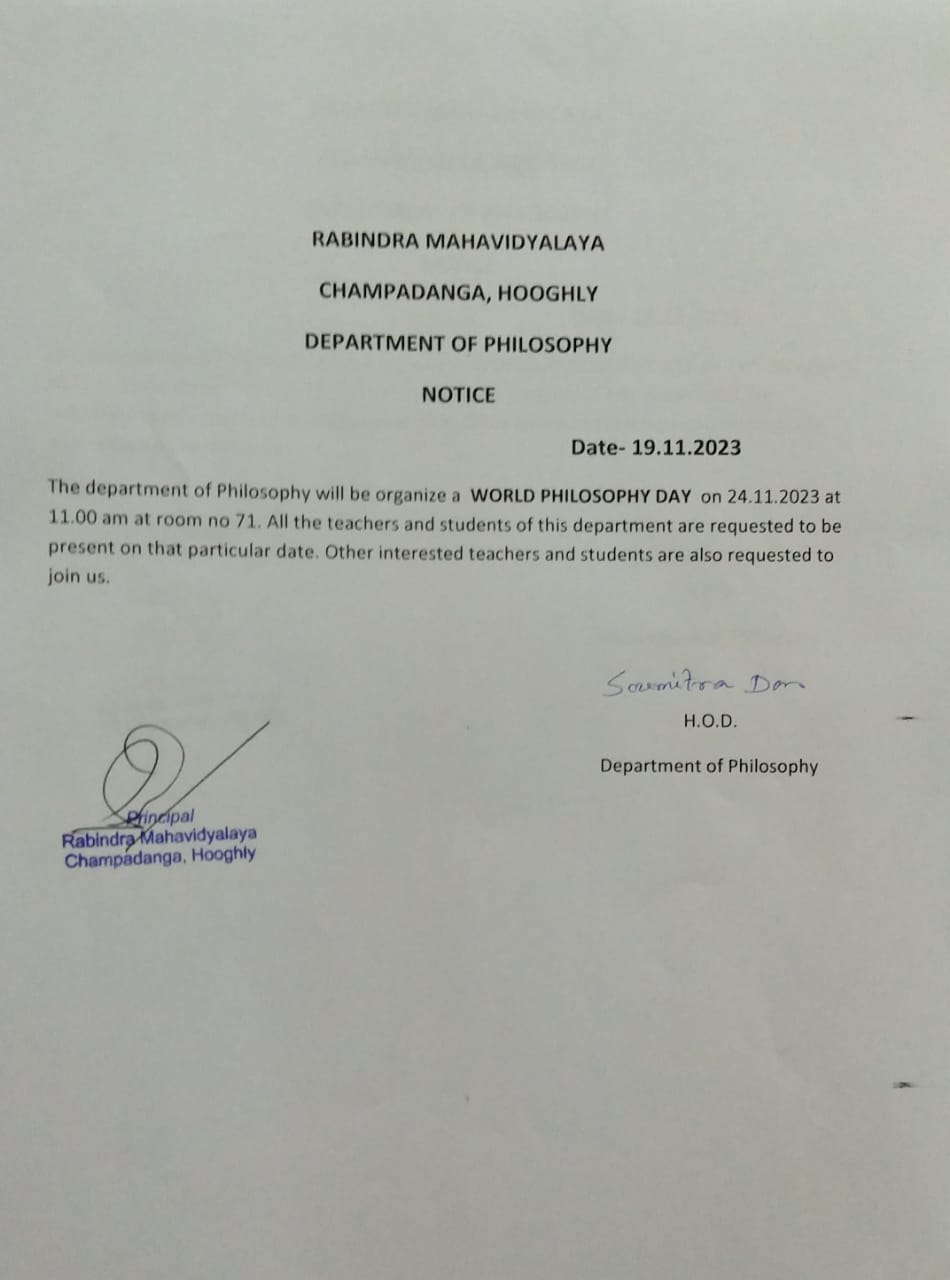 summaryOn November 24th November, 2023, World Philosophy Day was celebrated in the Department of Philosophy. By celebrating World Philosophy Day each year, on the third Thursday of November, UNESCO underlines the enduring value of philosophy for the development of human thought, for each culture and for each individual. First, Professor Soumitra Das head of the Department the lamp lighting in front of Radhakrishnan's portrait. In the portrait, flowers and garlands were given by prof. SuklaSaha and prof. SanchitaKheto. 4 teachers and 60 students were present in the event. Then the students performed an opening song. A short cultural program of half an hour with dance, song recital etc. After that begins the educational program. A Special Lecture session was organized on this occasion. The topic was “Perception/Pratakhsya”. The speaker was prof. SuklaSaha, prof. of the Department of philosophy. Students like the lecture session very much. They learn a lot. To promote understanding via explanations of particularly difficult concepts. To respond to student misconceptions or difficulties. To create or engage interest in a new area. To synthesize information across a range/variety of material. Our participants: 103                             Male:21                             Female:82Tentative programmed scheduleInaugural session: 11.30a.m. to 11.45a.m.Inaugural speech:11.45a.m. to 12 noonOther speech: 12noon to 12:30 p.m. Cultural programme: 12.30 p.m. to 1.00 p.m.Lunch break: 1.00 p.m. to 1:30 p.m.Special lecture: 1:30 p.m. to 3:30 p.m.Feedback from students:60% felt satisfactory70 percent wished to occur the event more than once every year100 percent students agreed this event helped to improve their logical performanceWant more such philosophical topic, which is related to our daily lifeThey want smart class room